JEDILNIK OKTOBER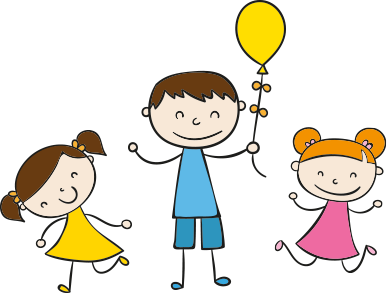 TEDEN OTROKA*živilo iz ekološke/lokalne pridelave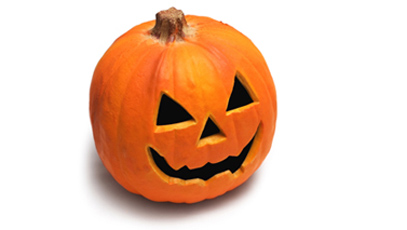 V primeru, da ni mogoče zagotoviti ustreznih živil, si pridržujemo pravico do spremembe jedilnika.Jedi lahko vsebujejo snovi ali proizvode, ki povzročajo alergije ali preobčutljivosti, ki so navedeni v Uredbi 1169/2011/EU – priloga II (objavljeno na oglasni deski pred jedilnico).DOBER TEK*živilo iz ekološke/lokalne pridelaveV primeru, da ni mogoče zagotoviti ustreznih živil, si pridržujemo pravico do spremembe jedilnika.Jedi lahko vsebujejo snovi ali proizvode, ki povzročajo alergije ali preobčutljivosti, ki so navedeni v Uredbi 1169/2011/EU – priloga II (objavljeno na oglasni deski pred jedilnico).DOBER TEKJEDILNIK OKTOBER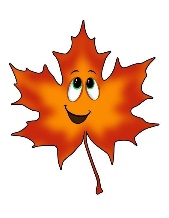 *živilo iz ekološke/lokalne pridelaveV primeru, da ni mogoče zagotoviti ustreznih živil, si pridržujemo pravico do spremembe jedilnika.Jedi lahko vsebujejo snovi ali proizvode, ki povzročajo alergije ali preobčutljivosti, ki so navedeni v Uredbi 1169/2011/EU – priloga II (objavljeno na oglasni deski pred jedilnico).DOBER TEKPONEDELJEK, 4. 10. 2021MALICA: ovsena štručka, puranja posebna salama, sir gauda, nesladkan bezgov čaj z limono (gluten, laktoza) KOSILO: zelenjavna mineštra, skutne palačinke, mešani kompot (gluten, jajca, laktoza)TOREK, 5. 10. 2021MALICA: *bio buhtelj z marmelado, napitek z gozdnimi sadeži (gluten, jajca, laktoza)KOSILO: goveja juha s fritati, puranji file na palčki, *tlačen krompir, kitajsko zelje s fižolom (gluten, laktoza, jajca)KOSILO: goveja juha s fritati, puranji file na palčki, *tlačen krompir, kitajsko zelje s fižolom (gluten, laktoza, jajca)SREDA, 6. 10. 2021MALICA: žitna kaša, *domače mleko lokalne pridelave, banana (laktoza, gluten, oreški, soja)SHEMA ŠOLSKEGA SADJA:  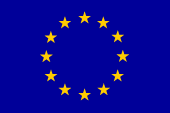 KOSILO: korenčkova juha z zdrobom, makaronovo meso, zelena solata z radičem (gluten, jajca)ČETRTEK, 7. 10. 2021MALICA: ajdov kruh z orehi, zelenjavno-mesni namaz, razredčeni sadni sok (gluten, laktoza, oreški)KOSILO: grahova juha z vlivanci, file osliča po dunajsko, blitva s krompirjem, sadje (gluten, jajca, laktoza, ribe)PETEK, 8. 10. 2021MALICA: pletenka z makovim posipom, grški jogurt (gluten, laktoza)KOSILO: domača kostna juha z rezanci, rižota iz treh žit, sestavljena solata (gluten, jajca)                                                        JEDILNIK OKTOBER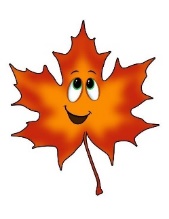 PONEDELJEK, 11. 10. 2021MALICA: *domač polnozrnati kruh, *domače maslo lokalne pridelave, jagodni džem lokalne pridelave, nesladkani sadni čaj  (gluten, laktoza)               KOSILO: krompirjev golaž brez mesa, sadno pecivo, razredčeni sadni sok (gluten, jajca, laktoza)TOREK, 12. 10. 2021MALICA: koruzni sonček z bučnimi semeni, bela kava, sadje (gluten, laktoza)KOSILO: bučna juha s kroglicami, goveji zrezki v omaki, pire krompir, zelena solata z rukolo (gluten, laktoza)KOSILO: bučna juha s kroglicami, goveji zrezki v omaki, pire krompir, zelena solata z rukolo (gluten, laktoza)SREDA, 13. 10. 2021MALICA: dvobarvni kruh z manj soli, jetrna pašteta Argeta, sveža zelenjava, zeliščni čaj z limono (gluten, laktoza)SHEMA ŠOLSKEGA SADJA: KOSILO: zdrobova juha z jajčko, ocvrta piščančja bedra brez kosti, dušen riž z zelenjavo, zelena solata s koruzo (gluten, jajca)ČETRTEK, 14. 10. 2021MALICA: osje gnezdo, nesladkani otroški čaj (gluten, laktoza, jajca, oreški)KOSILO: segedin golaž s svinjskim mesom, slan krompir v kosih, domač kuhan puding (gluten, laktoza) PETEK, 15. 10. 2021 MALICA: polbela pšenična bombeta, pica šunka, sir edamec, razredčeni sadni sok (gluten, laktoza)KOSILO: fižolova kremna juha s kroglicami, graham špageti po bolonjsko, sveže zelje v solati, (gluten, laktoza)PONEDELJEK, 18. 10. 2021MALICA: črna bombeta, ogrska suha salama, zelenjavni krožnik, nesladkani planinski čaj z limono (gluten)KOSILO: porova kremna juha s kroglicami, ravioli treh vrst sirov v gobovi omaki, mešana solata (gluten, jajca, laktoza)TOREK, 19. 10. 2021MALICA: slanik, bela kava, sadje (gluten, laktoza, jajca)KOSILO: goveja juha z vlivanci, sesekljan zrezek, pire krompir, dušeno sladko zelje (gluten, jajca, laktoza)KOSILO: goveja juha z vlivanci, sesekljan zrezek, pire krompir, dušeno sladko zelje (gluten, jajca, laktoza)SREDA, 20. 10. 2021MALICA: pirin kruh, domač tunin namaz, paradižnik, razredčeni 100 % sok (gluten, laktoza, ribe)SHEMA ŠOLSKEGA SADJA: KOSILO: bučna kremna juha, piščančji medaljon na žaru, riž s svežo zelenjavo, rdeča pesa v solati (gluten, laktoza)ČETRTEK, 21. 10. 2021MALICA: hot-dog štručka, piščančja hrenovka, gorčica, nesladkani sadni čaj (gluten, gorčično seme)KOSILO: minjon juha s korenčkom, mesni kaneloni, testeninska solata, sadje (gluten, laktoza, jajca)PETEK, 22. 10. 2021MALICA: čokoladna špirala, sadni jogurt (gluten, laktoza, jajca, oreški)KOSILO: ričet s prekajenim mesom, jabolčni zavitek, napitek (gluten, laktoza, jajca)